Εκπαιδευτικό Πρόγραμμα2017 – 2018ΑΝΑΚΟΙΝΩΣΗΔΕΥΤΕΡΑ 30 ΑΠΡΙΛΙΟΥ 2018ΑΜΦΙΘΕΑΤΡΟ ΝΟΣΟΚΟΜΕΙΟΥ19.00 – 20.00μμ	         «ΛΙΠΩΔΕΣ ΗΠΑΡ, ΠΡΟΟΠΤΙΚΕΣ-ΝΕΟΤΕΡΑ ΔΕΔΟΜΕΝΑ »ΟΜΙΛΗΤΗΣΙΩΑΝΝΗΣ ΧΑΜΠΑΙΟΣΚαθηγητής Ενδοκρινολογίας Πανεπιστημίου ΠατρώνΜετεκπαιδευτικά μαθήματαΒιβλιογραφική ενημέρωση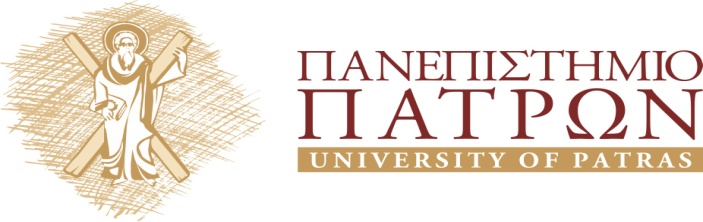        ΙΑΤΡΙΚΟ ΤΜΗΜΑ      ΧΕΙΡΟΥΡΓΙΚΗ ΚΛΙΝΙΚΗ        Διευθυντής: Αναπληρωτής Καθηγητής      Κωνσταντίνος Μ. Παναγόπουλος